                  Home Learning for the week: January 17-21Note: Thank you for sending videos of your child reading and taking the time to do some recording on Je lis, je lis as I sent a little message. I also listened to the ones on Boukili but I can’t send a message. Bravo for the hard work!  I will send an email today with more information. Take care  Language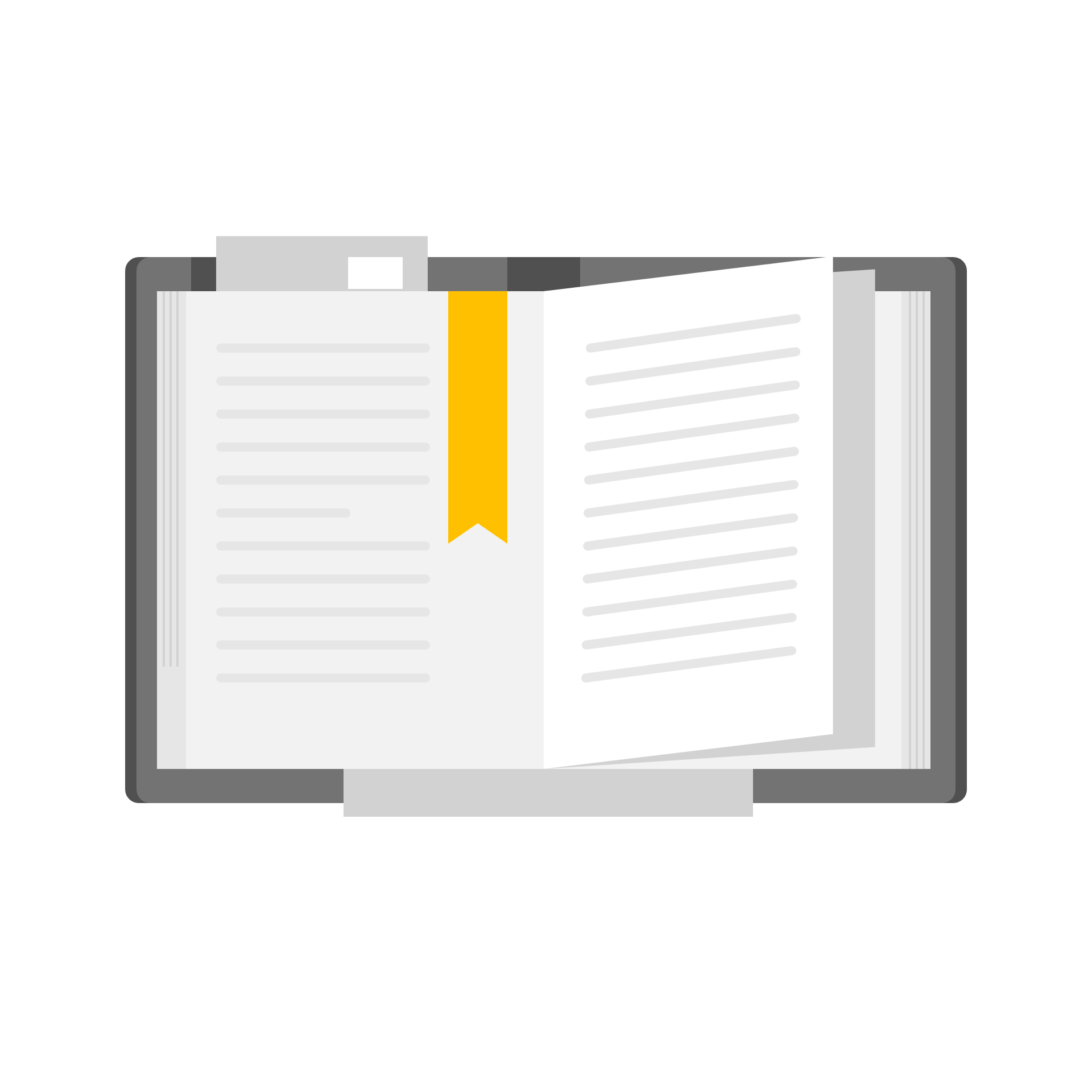    Arts 1) Practice the new sound Ch by reading the words. (Look in Home Learning #2 for the sheet) I will post a video with the words.Son Ch- https://www.youtube.com/watch?v=2Vr7A6YMWqQ                Poem- (Charles chat)Continue reading some books using Boukili or Je lis, je lis (you can press the record button and I can hear your child reading)               2) Review the sight words- Worksheets- Home Learning #1. Mot du jour-mes, mon, non, nom, par, plus, son, ton. *Just write the letters/ don’t cut the bottom part. I will post a power point presentation with the words.               3) Worksheets:  Home Learning #1-You can do:1- Complète les mots suivants. (pomme)    2- Sheet with Panda: Activities for each day of the week. Expl: Ecris les lettres manquantes.               4) Printing- Practice in the Home Learning Booklet. Letter X- https://www.youtube.com/watch?v=r08mYLqr9w4Letter W- https://www.youtube.com/watch?v=xU8LIQqrv14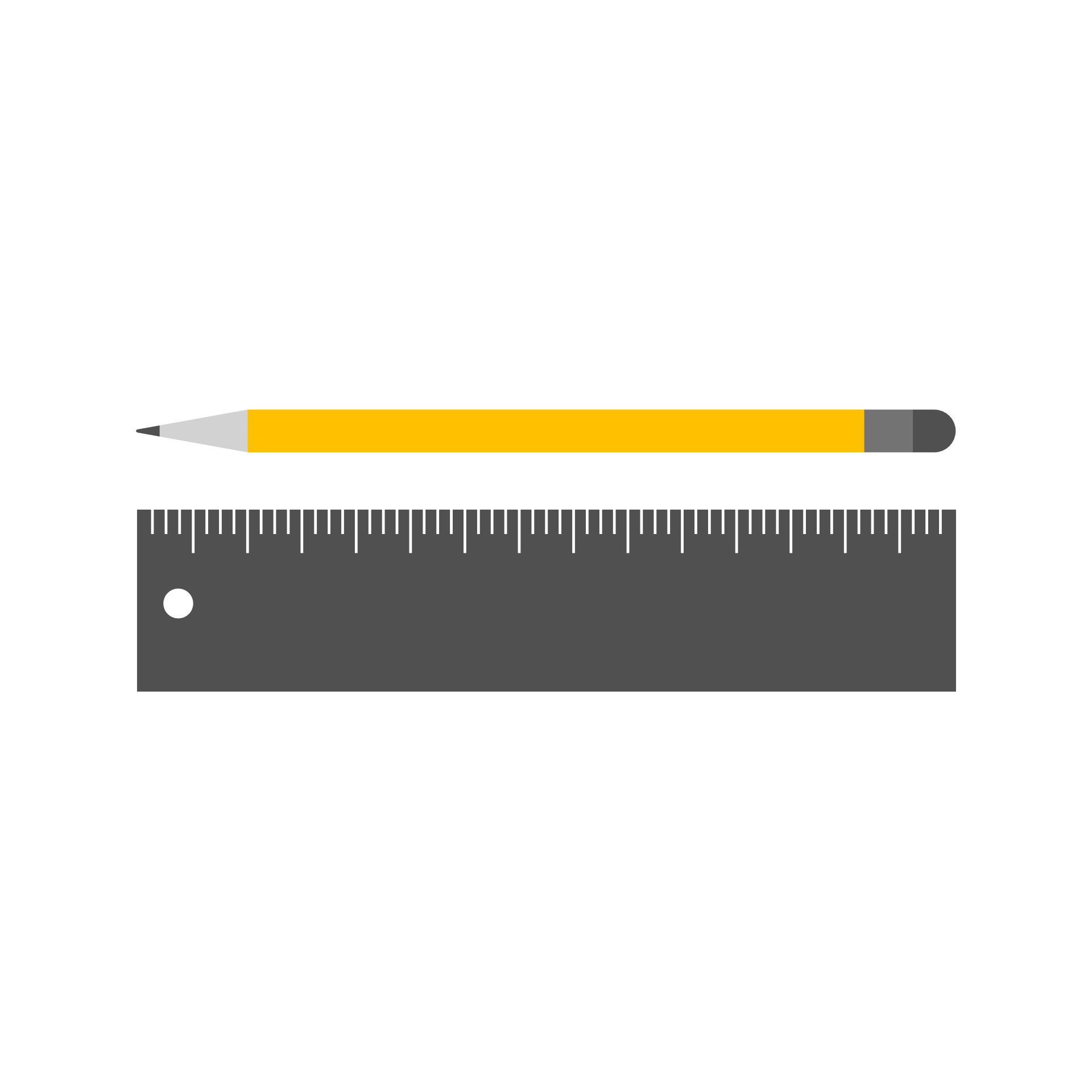   MathHome Learning #1 do: 1- Complète l’équationHome Learning #2 do: 1- Le nombre du Jour- 65 et 70                                       2- Je reconnais le 1, le 2 et le 3.                                       3- Je peux compter          * Watch the videos. (Addition facts)            https://www.youtube.com/watch?v=wh7AMrxMlfY (doubles)            https://www.youtube.com/watch?v=C5ynaCYnqnUPractice the facts as we will do activities and tests when returning in class. *Do some activities on Zorbit’s Math 